An Overview of Circular Economy with an Emphasis on the Basel and Hong Kong Conventions of the IMO-Sustainability ApproachA. Mathiazhagan1, Aravind K.R. 1     1Department of Ship Technology, Cochin University of Science and Technology, Kochi 22, Kerala, IndiaAbstract:The circular economy aims to change the paradigm in relation to the linear economy, by limiting the environmental impact and waste of resources, as well as increasing efficiency at all stages of the product economy. There an urgent need to redesign our extractive economy. The circular economy is a model of production and consumption, which involves sharing, leasing, reusing, repairing, refurbishing and recycling existing materials and products as long as possible. In this way, the life cycle of products is extended.Reusing and recycling products would slow down the use of natural resources, reduce landscape and habitat disruption and help to limit biodiversity loss. This paper provides a comprehensive overview of Sustainable Materials Management (SMM) through the lens of the Circular Economy (CE) paradigm, with a particular focus on the Basel and Hong Kong Conventions established by the International Maritime Organization (IMO). The paper highlights the significance of the circular economy in the marine industry and its role in addressing the challenges of waste management and resource depletion. It explores the principles of the circular economy, the relevance of the Basel and Hong Kong Conventions, and their contributions to achieving sustainable materials management in the maritime sector.Keywords: Circular Economy; Sustainability, Sustainable Development, Life cycle model, Business strategy. 1. Introduction:The concept of a circular economy involves maintaining a cycle where materials are never discarded as waste and the natural environment is continually rejuvenated. Within this framework, products and materials are continuously circulated through various processes such as maintenance, reuse, refurbishment, remanufacture, recycling, and composting. This economic approach not only tackles issues such as climate change, the loss of biodiversity, waste, and pollution, but also encompasses them but also severs the link between economic activities and the depletion of finite resources. In our existing economic model, resources are extracted from the Earth, transformed into products, and ultimately disposed of as waste in a linear progression. In contrast, a circular economy strives to prevent the generation of waste from the outset.Thecircular economy encompasses a wide range of elements, such as products, infrastructure, equipment, and services, and is relevant to all sectors of industry. This approach involves both "technical" resources like metals, minerals, and fossil fuels, as well as "biological" resources like food, fibres, and timber. Many perspectives endorse a transition from reliance on fossil fuels to the adoption of renewable energy sources, while also highlighting the significance of diversity as a fundamental trait within systems that are both resilient and sustainable.The maritime industry, being an essential global trade facilitator, faces unique challenges in waste management and resource conservation. The Basel and Hong Kong Conventions, established by the International Maritime Organization (IMO), play a pivotal role in regulating waste management at sea. This paper aims to provide an overview of sustainable materials management through the circular economy framework, with a specific focus on the marine industry and the IMO conventions.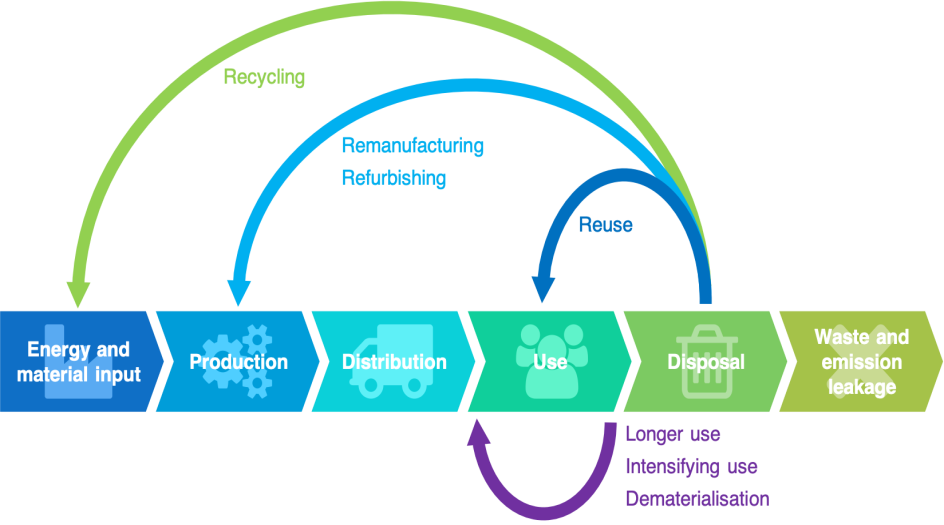 Fig. 1 Circular Economy Model (Source: ref.1)2. Materials Life Cycle Model.• Initially, raw materials are sourced from natural reserves using methods like drilling or mining.• These materials then undergo purification and refining processes to transform them into substances such as metals, ceramics, rubber, and fuel.• The resulting primary products undergo further transformations to yield engineered materials like metallic alloys, glass, plastics, and semi-conductors.• Subsequently, these engineered materials are shaped and subjected to heat treatments to create components, which are later assembled into products and devices designed for societal use.• Over time, during their period of service, products can either age, become obsolete, malfunction, or no longer fulfil their intended functions efficiently, leading to their eventual disposal. This marks the conclusion of their life cycle.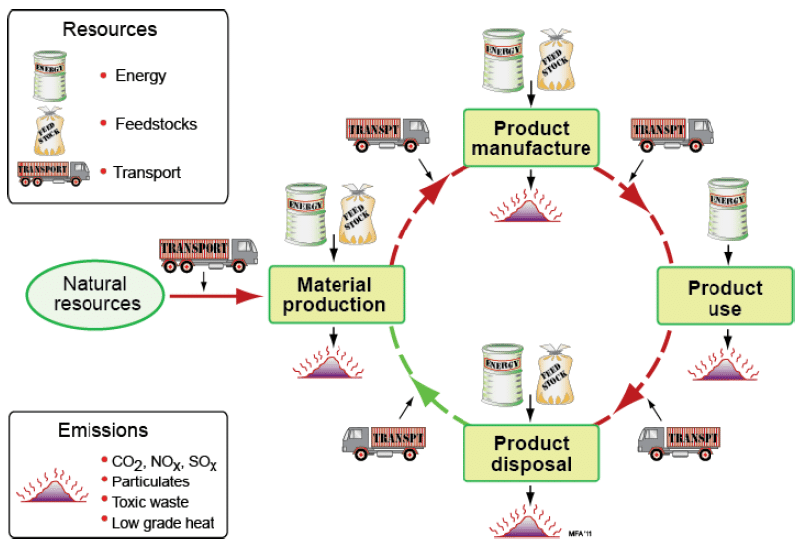 Fig.2   Life Cycle model of Materials(Source: ref.2)The concept of a circular economy often pertains to the quantities of materials being recycled or waste being minimized. However, the Cradle-to-Cradle Design places its focus on the quality of products, emphasizing both human safety and environmental well-being. This approach gained popularity through the book "Cradle to Cradle: Remaking the Way We Make Things." Architect William McDonough played a significant role in its widespread adoption, earning recognition as the "pioneer of the circular economy." This recognition was bestowed upon him when he was presented with the 2017 Fortune Award for Circular Economy Leadership during the World Economic Forum (3) held in Davos. The Cradle-to-Cradle Design encompasses the entire lifecycle of materials, including their creation, product manufacturing, usage, and the various possibilities for end-of-life disposal. The stages are interconnected through transportation processes.		The Global Resources Outlook 2019 by UN Environment, meticulously prepared by the International Resource Panel, investigates the patterns of natural resource utilization and their corresponding consumption tendencies tracing back to the 1970s. The primary findings are highlighted below:Roughly fifty percent of the total worldwide greenhouse gas emissions and over ninety percent of instances of biodiversity loss and water stress can be attributed to the extraction and processing of materials, fuels, and food.Since 1970, the extraction of resources has more than tripled, encompassing a fivefold surge in non-metallic minerals usage and a forty-five percent rise in fossil fuel consumption.A projection suggests that by 2060, global material usage could double, reaching a staggering 190 billion tonnes from the current 92 billion tonnes, consequently leading to a forty-three percent upswing in greenhouse gas emissions.In light of these findings, the UN Environment's Emissions Gap Report 2018(4) underscores that the present juncture necessitates unparalleled and immediate collaborative action from all nations to combat global warming. The report further urges countries to elevate their mitigation aspirations as a means to bridge the emissions gap by 2030 and establish a foundation for sustainable decarbonization. The circular economy, characterized by its principles of waste reduction, material circulation, and nature rejuvenation, proposes a fresh paradigm shift towards a resilient system that benefits business, humanity, and the ecosystem. The surge in circular economy momentum is unmistakable, with businesses and global leaders embarking on endeavors to eliminate waste and pollution, promote product and material circulation, and foster nature's regeneration. Nevertheless, the repercussions of our linear economic model are becoming apparent, and planetary thresholds are being crossed sooner than anticipated. This underscores the pressing need to transition from intent to action, aiming for positive outcomes but at an accelerated pace. Such a substantial transformation cannot take place without deliberate design and dedicated efforts.3. Levels of circularity ("R" models)During the 2010s, various frameworks for a circular economy emerged, characterized by a series of stages or degrees of circularity. These models commonly employed English terms beginning with the letter "r". The initial model, referred to as the "Three R principle" – "Reduce, Reuse, Recycle" – has roots dating as far back as the 1970s. Breteler (2022) highlights that out of the four models studied, the most comprehensive and expansive was the "10R principle." This principle was developed by Jacqueline Cramer(5), a professor in sustainable entrepreneurship and a former Dutch Environment Minister.4. Circular economy principlesThe idea of the circular economy spans a wide array of industries and can be deconstructed into seven interlinked models of production and consumption that synergize and reinforce one another:Sustainable sourcing: the formulation and application of an ethical procurement strategy.Eco-design: the process of minimizing the environmental impact of a product or service across its entire lifecycle.Industrial and territorial ecology: the exploration of eco-industrial synergies within a business region, where one company's waste can transform into another's resource.Functional economics: a collaborative economic approach emphasizing usage over ownership, promoting services tied to products rather than the products themselves.Responsible consumption: the practice of prudent consumption and selection of products based on social and ecological criteria.Prolonging use duration: achieved through repair, reuse, and repurposing strategies.Recycling: the management and reclamation of materials present in collected wasteSimilar to automobiles, all ships eventually reach a juncture where continued operation becomes neither sustainable nor cost-effective. When their life cyclesend, which typically span 20-30 years, most vessels are either dismantled or repurposed. As the maritime sector strives for decarbonization and older ships lose their viability, ship recycling is being integrated into the industry's regulatory framework. The majority of ship recycling, accounting for around 90% of the total, takes place in nations such as Bangladesh, China, India, Pakistan, and Turkey. In India's Gujarat state, specifically in the Alang region where all the shipyards are active, it provides direct employment for roughly 60,000 individuals and creates a multitude of indirect job opportunities. In its 2021 budget announcement earlier this year, India's finance ministry expressed its plans to increase the country's ship-recycling capacity twofold by 2024.The steel industry, one of the top three global producers of CO2 emissions, plays a significant role in contributing to greenhouse gas emissions. Ship recycling serves as a significant supplier of scrap metal to the steel and iron sectors, helping reduce the need for manufacturing new metals to meet demand. A study commissioned by the World Bank in 2009 revealed that Bangladesh met half of its steel needs through domestic ship recycling. Pakistan fulfilled approximately 15% of its steel requirements in this way, while in India, the contribution ranged from 5% to 6%.5. Regulating recyclingWhile ship recycling offers lifecycle advantages and generates numerous employment opportunities, the sector confronts significant hurdles in terms of both worker safety and ecological consequences. With the expansion of the global fleet, the demand for ship recycling is poised to increase, presenting substantial prospects for enhancing and elevating the ship-recycling industry in South Asia. This moment is opportune for proactive measures, sustained efforts, and an unwavering dedication to enhancing secure labour conditions and ecological sustainability.6. Hong Kong Convention: Safe and Environmentally Sound Ship RecyclingThe Hong Kong Convention, formally known as the "International Convention for the Safe and Environmentally Sound Recycling of Ships," is an important legal framework established by the International Maritime Organization (IMO) to address the challenges associated with ship recycling. This convention is designed to ensure that the recycling of ships is carried out in a safe, environmentally friendly, and socially responsible manner. Ship recycling is a complex process that involves dismantling ships at the end of their operational lives to recover valuable materials, such as steel, and to manage hazardous materials on board properly.6.1 Objectives and ScopeThe primary objective of the Hong Kong Convention is to provide a comprehensive set of guidelines and regulations to govern all aspects of ship recycling, from shipyard practices to the management of hazardous materials. The convention aims to prevent accidents, injuries, and environmental pollution during the ship recycling process. It applies to all ships, including large commercial vessels and smaller ships, that are being recycled, regardless of their flag state. This global approach ensures that ship recycling activities are conducted consistently and responsibly across international borders.6.2 Inventory of Hazardous Materials (IHM)Shipowners are required to develop and maintain an Inventory of Hazardous Materials (IHM) that lists all hazardous materials present on board the ship. This inventory helps ship recycling facilities identify potential risks and take necessary precautions to ensure the safety of workers and prevent environmental contamination.7. Basel Convention: Regulating Transboundary Movements of Hazardous WasteThe Basel Convention, an international treaty, was created to tackle the handling and regulation of hazardous waste, especially when it crosses national boundaries. Managed by the International Maritime Organization (IMO), this convention strives to reduce the detrimental environmental and health consequences linked to the production, transport, and disposal of hazardous wastes.7.1 Definition of Hazardous WastesThe convention defines hazardous wastes as wastes that are harmful to human health or the environment due to their physical, chemical, or biological properties. It includes a range of waste streams, such as industrial wastes, medical wastes, and certain types of electronic wastes7.2 Prior Informed Consent (PIC) ProcedureThe PIC procedure is a fundamental aspect of the Basel Convention. It requires that a country exporting hazardous waste obtain the prior informed consent of the country receiving the waste before the shipment takes place. This procedure ensures that the recipient country is aware of the nature of the waste, its potential risks, and its intended management methods7.3 Environmentally Sound Management (ESM)The Basel Convention emphasizes the importance of environmentally sound management of hazardous waste. It encourages countries to develop and implement strategies for the safe handling, transportation, treatment, and disposal of hazardous waste. ESM practices aim to minimize risks to human health and the environment.7.4 Ban AmendmentOne of the significant achievements of the Basel Convention is the Ban Amendment, which prohibits the export of hazardous waste from countries that are members of the Organization for Economic Cooperation and Development (OECD) to non-OECD countries. This amendment aims to prevent the transfer of hazardous waste to countries that might lack the infrastructure and capacity to manage it safely.6. Shaping a sea-worthy circular economyDuring the transitional period prior to the convention's enactment, it holds significance to utilize recycling yards that already adhere to the convention's stipulations. This interim phase offers the opportunity for more conscientious ship recycling as we await comprehensive global commitment from governments and nations to endorse the convention. In the interim, a considerable array of guidelines and agreements have been established to assist the industry. Diverse organizations, including the European Commission, OECD, International Maritime Organization, and associated entities like ILO, have developed extensive directives to facilitate responsible ship recycling. These guidelines encompass various aspects such as devising ship-recycling plans, facility authorization, hazardous material inventory, and labor conditions. 7. Circular Economy in the Marine IndustryShip recycling has been a longstanding practice, driven by the inherent value of the materials used in their construction, which used to be wood in the past and now is predominantly steel. Within recycling, the shipping industry has set a precedent for other sectors like automobiles and aviation. Approximately 95–98% of ship materials, measured by weight, are subjected to recycling(8). However, a significant portion of ship dismantling occurs in what can only be described as appalling conditions in Asia, where ships are dragged onto muddy beaches, a practice known as "beaching"(9). This method of demolition is perilous, resulting in numerous fatalities and causing severe pollution.The shipping industry is characterized by an "engineer-to-order" framework, where essential processes for delivering a product (such as design, engineering, manufacturing, assembly, etc.) unfold after receiving an order. This approach to ship construction and design yields distinctive, tailor-made ship models, rendering the industry less adaptable and prepared for future regulatory retrofitting. Introducing standardized and modular designs that can be easily retrofitted for new fuel types has the potential to reduce costs and confer a competitive edge. Additionally, remanufacturing used maritime components can curtail energy, water, and material consumption by up to 90%. When these components are remanufactured to match the reliability of new parts, it may lead to a reduction in overall component costs ranging from 50% to 808. Barriers in the maritime industry to the circular economy: 8.1 Low awareness, limited knowledge level and lack of technical expertise.The circular economy concept is relatively unfamiliar in the broader maritime industry, as shown by survey results indicating that 25% of participants have not encountered it before. Furthermore, self-assessment responses from those who are familiar with the circular economy show a moderate level of awareness on average. This lack of awareness among shipyards and recycling facilities directly impacts end-of-life practices for vessels, affecting disassembly methods and the reverse supply chain. Currently, both repair and recycling yards are unaware of the potential value of the components they dismantle. This neglect of quality standards is evident in the equipment left for repair and reuse, which does not meet the technical criteria set by original equipment manufacturers (OEMs) in remanufacturing practices. A crucial need is to enhance the skills of ship repair and recycling facility workers to extract components from end-of-life ships without damaging core products. Ensuring the quality of disassembled items from vessels poses challenges, potentially increasing remanufacturing costs and process complexities (Matsumoto and Umeda, 2011). This challenge is closely linked to the technical capabilities and capacities of recycling yards.Moreover, given the maritime industry's slower adoption rate in comparison to other sectors, the remanufacture and rebuilding capacities of maritime OEM manufacturers lag behind, excluding well-known engine remanufacturers who serve various industries. This gap, especially when juxtaposed with more advanced sectors like automotive, results in process-related challenges and an expanding knowledge gap, which can elevate costs and prolong lead times(10)8.2. Regulation and certification related barriers (Classification societies, Flag authorities etc.) The primary hurdle to implementation lies within the domain of regulations. In the maritime industry, there are strict rules, regulations, and legal frameworks in place to prevent environmental damage and ensure the well-being of individuals. Ships are required to be associated with a Classification society; an organization responsible for overseeing vessels on behalf of the flag state. Their role includes ensuring compliance with structural requirements and confirming that shipyards engaged in construction, repair, or refitting activities adhere to regulations. In the context of the maritime circular economy concept, this becomes a critical factor as it significantly impacts the fate of equipment. Among their responsibilities, classification societies carefully review the certification of all items present on a vessel, whether they are new, used, or remanufactured. Currently, these societies tend to Favor new components over remanufactured ones when ships are retrofitted, creating a challenge in this regard(10).When it comes to new items, the certification process follows a standardized and straightforward procedure involving relevant stakeholders, typically devoid of complications. The scenario takes a different turn, however, when reusing or incorporating remanufactured equipment. Recertification becomes a necessity, and both the original equipment manufacturer and third-party remanufacturers are confronted with a conflict of interest in this process. Classification societies exhibit reluctance in re-certifying used or remanufactured products due to a dearth of knowledge and information.8.3. Long lifecycle of maritime vessels.The maritime industry boasts a distinctive characteristic in its notably extended vessel lifespan in comparison to other modes of transportation, averaging around 30 years of economic viability. The regulatory landscape of the maritime sector undergoes intermittent modifications to address evolving global developments, requirements, and trends. Consequently, what might have constituted an effective design a decade ago or a product in alignment with past regulations swiftly becomes outdated upon the emergence of new mandates? This transition renders previously utilized or remanufactured products inadequate to meet contemporary regulations. Furthermore, owing to their protracted lifecycle, ship owners are left with outdated components during the end-of-life phase that are unsuitable for continued utilization within the maritime domain. Even if suitability is established, these components could prove uneconomical in comparison to newer alternatives in terms of operational expenses. Regrettably, within the maritime industry, there is only a limited inclination toward embracing design for remanufacturing (DfRem) principles8.4. Geographic barriers to reverse supply chain and asset tracking issues.Asian shipbuilding yards overwhelmingly dominate the newly constructed vessel market, while the dismantling market is primarily controlled by other nations, notably Bangladesh, India, China, Pakistan, and Turkey. Consequently, there exists a substantial divergence between the locations of production and demolition, giving rise to a core challenge in terms of core collection. The extensive distances that need to be covered, coupled with the present underdeveloped state of the reverse supply chain, hinder the effective implementation of the 6R principles at this juncture. Given the prolonged lifespan of ships, coupled with inadequate industry standardization and the presence of a wide array of materials and equipment on board, the tracking of assets (including onboard equipment) emerges as a significant impediment. Milios et al. (2019) note an instance where a shipping company attempted to enhance the efficiency of reuse and recycling by mapping components; however, the intricate supply chain complexities rendered this endeavourunfeasible (10). Moreover, this expansive supply chain hampers efficient communication. Overcoming these challenges necessitates industry-wide adoption and collaborative efforts.8.5. Perception and Industry Acceptance. The significant obstacle within the maritime sector pertains to user perception or the establishment of trust in RRR (Reuse, Remanufacturing, Recycling) products among ship-owners and shipyards. There exists a reluctance among ship-owners and shipyards to incorporate remanufactured or pre-owned items, driven by various factors. Many ship-owners remain unaware of the extended warranty period that accompanies remanufactured products. This lack of awareness contributes to the limited demand for RRR products in the maritime industry. Often, identical components are solely employed as spare parts for sister vessels, and certain ship-owners opt to procure the same engines from end-of-life sources to dismantle and retain as spare parts.The concept of the circular economy remains relatively unfamiliar in the maritime sector, often leading to an automatic focus on ship recycling when discussing it. Ship recycling is a common practice in the maritime industry (11). However, the practices employed in ship recycling yards hinder the full realization of the industry's potential. Furthermore, recycling represents the lowest tier of end-of-life (EoL) in a circular economy, leading to a decrease in product quality and usable life cycles. (12) Therefore, the objective of this study was to implement circular economy principles in the maritime sector by identifying end-of-life scenarios for selected high-value items and exploring technological solutions for managing asset tracking in naval assets. This innovative investigation into the circular economy within the maritime industry addresses a significant knowledge gap in the field.9. Discussion:The implementation of Circular Economy principles in the marine industry can lead to a paradigm shift that not only addresses environmental concerns but also drives economic growth. Circular practices can reduce the reliance on virgin resources, lowering production costs and reducing the sector's carbon footprint. Furthermore, adopting a Circular Economy approach can enhance the industry's resilience by decreasing its vulnerability to resource scarcity and price fluctuations.The Basel and Hong Kong Conventions play a pivotal role in ensuring the safe and environmentally sound management of hazardous materials and waste. Their alignment with Circular Economy principles demonstrates a commitment to sustainable practices within the maritime sector. However, there is a need for increased global cooperation, capacity-building, and technology transfer to ensure effective implementation and enforcement of these conventions.10. Future Works:The integration of Circular Economy principles in the marine industry is an ongoing process that requires continued research and innovation. Future works in this field could focus on the following areas:Technological Innovation: Develop advanced technologies for ship recycling, waste treatment, and materials recovery to enhance the efficiency and environmental sustainability of Circular Economy practices in the maritime sector.Policy Frameworks: Advocate for stronger policy support and regulatory mechanisms that incentivize Circular Economy adoption in the marine industry, aligning with international conventions and agreements.Capacity Building: Invest in training and capacity-building programs for industry professionals, policymakers, and local communities to ensure the effective implementation of Circular Economy practices and conventions.Lifecycle Analysis: Conduct comprehensive lifecycle analyses to assess the environmental, economic, and social impacts of Circular Economy strategies in the marine industry, helping to inform decision-making and resource allocation.11. Conclusion:Sustainability involves proactive planning to secure the future's long-term mission viability. It represents an environmental management objective that transcends mere pollution prevention and regulatory adherence, instead focusing on the preservation of our resources. Comparatively, the circular economy seems to hold greater sustainability potential than the current linear economic model. Through reduced resource utilization and minimized waste generation, it conserves resources and aids in mitigating environmental pollution. Nonetheless, critics argue that these assumptions oversimplify complex realities and fail to consider the intricate nature of existing systems and possible trade-offs. Particularly, the academic discussions on the circular economy tend to pay insufficient attention to the social aspect of sustainability.The integration of the Circular Economy into the maritime sector, facilitated by frameworks like the Basel and Hong Kong Conventions of the International Maritime Organization (IMO), presents a holistic avenue for responsible materials management. These conventions supply the necessary regulatory foundation to ensure the proper handling and disposal of waste within the maritime realm, aligning harmoniously with circular economy principles. The symbiosis between circular economy tenets and IMO conventions holds significant promise in fostering ecologically conscious and resource-efficient practices within the marine industry, making notable contributions to global sustainability endeavors.References:1.Geissdoerfer, M., Pieroni, M.P., Pigosso, D.C. and Soufani, K.  "Circular business models: A review"  Journal of Cleaner Production.  277, 12374(2020).2.André Canal Marques, “Sustainability Design of Products to Engineering”, International Journal of Performability Engineering 10(6):589-604, June (2014).3. McDonough, William; Braungart, Michael , “Cradle to Cradle: Remaking the Way We Make Things” New York: North Point Press. ISBN 0865475873(2002).4. Hsu, A.; Widerberg, O.; Weinfurter, A.; Chan, S.; Roelfsema, M.; Lütkehermöller, K. and Bakhtiari, F, UN Environment Emissions Gap Report, “Bridging the emissions gap - The role of non-state and subnational actors” Nairobi (2018).5.Jacqueline Cramer, “Building a Circular Future” Amsterdam Economic Board, Vormgeving Counter Creatives (2022)6. Kanu Priya Jain, Hans (J.J.) Hopman, Jfj Pruyn, “Critical Analysis of the Hong Kong International Convention on Ship Recycling” International Journal of Environmental, Ecological, Geological and Mining Engineering Vol:7 No:10, (2013).7. Amy E. Moen, Breaking Basel: “The elements of the Basel Convention and its application to toxic ships” Marine Policy, Volume 32, Issue 6,  Pages 1053-1062(2008).8. Sabrina Chao, “Ship recycling: building a circular economy for the high seas” Economist Impact, September 16 (2020).9. Jansson, K.: “Remanufacturing & Ship Repair Possibilities” Networking and Outlook. World Remanufacturing Summit, Shanghai (2013)10. Milios, L., Beqiri, B., Whalen, K. A. & Jelonek, S. H., “Sailing towards a circular economy: Conditions for increased reuse and remanufacturing in the Scandinavian maritime sector” Journal of Cleaner Production, 225, 227-235(2019).11. Fariya, S., Gunbeyaz, S., Kurt, R., Sunaryo, S., Djatmiko, E., “Developing sustainable green ship recycling facilities in Indonesia: investigation of current situation”  Sustainable Development and Innovations in Marine Technologies: Proceedings of the 18th International Congress of the Maritime Association of the Mediterranean IMAM, Varna, Bulgaria. CRC Press, p. 439, September 9-11, (2019)12. Dogancan Okumus, Sefer A. Gunbeyaz *, Rafet Emek Kurt , Osman Turan “Towards a circular maritime industry: Identifying strategy and technology solutions” Journal of Cleaner Production, Volume 382, 1 January (2023)